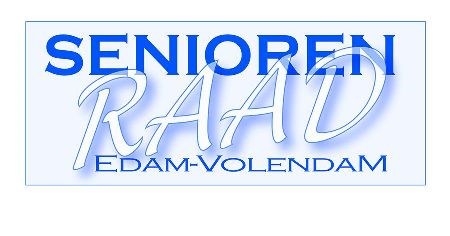 JAARVERSLAG 2023ColofonOpmaak 		: Ad BoschProductie		: Seniorenraad Edam-Volendam©Stichting Seniorenraad Edam-Volendam 2024website:             www.Seniorenraadedamvolendam.nl mail:                  info@Seniorenraadedamvolendam.nl1. Voorwoord van de voorzitter bij het jaarverslag 2023 Jan TolStichting Seniorenraad Edam-Volendam (Seniorenraad) behartigt de algemene belangen van senioren op de terreinen zorg, welzijn, wonen en mobiliteit. Werkgroep Communicatie en public relations publiceert daarover in de lokale bladen en op de website van de Seniorenraad.De Seniorenraad is ook vraagbaak voor kwetsbare ouderen die hulp zoeken en helpt waar mogelijk.De Seniorenraad informeert de inwoners en in het bijzonder ouderen over (voorgenomen) landelijk beleid dat hen aangaat en allerlei ontwikkelingen in het gemeentelijk sociaal domein in de NIVO,de Stadskrant, de Uitkomst en via het TV programma “100- min en ouder”.De Seniorenraad  is één van de vier adviesraden die zijn ondergebracht in de Koepel Sociaal Domein Edam-Volendam (KSD), het algemene adviesorgaan van de gemeente. De andere adviesraden zijn: Wmo-raad, Jeugdraad en Participatieraad. De KSD zorgt voor de wettelijk voorgeschreven burger- en cliëntenparticipatie door het uitbrengen van gevraagd en ongevraagd advies aan het gemeentebestuur (College van Burgemeester en Wethouders en/of de gemeenteraad).Ongevraagde adviezen hebben te maken met signalen en ontwikkelingen uit de samenleving.Gevraagde adviezen die het sociaal domein betreffen, bestaan uit beleidsvoorbereiding, vaststelling, uitvoering en evaluatie van het gemeentelijk beleid, bovendien de bijbehorende procedures en regelingen die hierop betrekking hebben.Informatie over tal van activiteiten, vergaderingen en allerlei wetenswaardigheden, is te vinden op de website van de Seniorenraad (www.seniorenraadedamvolendam.nl) en op de website van de KSD (www.ksd-edam-volendam.nl).In 2023 is een belangrijke stap gezet om tot periodiek overleg te komen met de directeuren van de twee woningcorporaties De Wooncompagnie (Stefan van Schaik) en De Vooruitgang (Fred de Boer), de wethouder Ruimtelijke Ordening en Volkshuisvesting (Marisa Kes), de wethouder Samenleving (Vincent Tuijp) en de regiodirecteur Edam-Volendam van De Zorgcirkel (Gina Sombroek). Naast leden van de Seniorenraad, maken ook leden van de Jeugdraad, Wmo-raad en Participatieraad deel uit van het team. Deze bijeenkomsten worden als waardevol beschouwd vanwege de uitwisseling van gedachten en ideeën. De projectgroep Zorg*, waarin leden zitten uit de Seniorenraad, Jeugdraad, Wmo-raad en Participatieraad bereidt nu informatiemiddagen voor ten behoeve van senioren en andere inwoners met fysieke en/of geestelijke problemen. * de projectgroep heeft in 2021 onderzoek gedaan naar wat de rol van onze gemeente vanaf 2022 zou moeten zijn op het beleidsterrein Zorg met de kernthema’s wonen, zorg en welzijn.Met de input van werkgroepen heeft de Seniorenraad bijgedragen aan het opstellen van gevraagde en ongevraagde adviezen van de KSD. De werkgroepen hebben enkele keren op constructieve wijze met het ambtelijk apparaat informatie uitgewisseld en resultaten geboekt.Van onze werkgroepen Wonen en veiligheid binnenshuis, Mobiliteit en veiligheid buitenshuis, Zorg en welzijn en Communicatie en Public Relations vindt u afzonderlijke bijdragen van hun activiteiten en speerpunten in het jaarverslag.Dat de Seniorenraad midden in de gemeenschap staat, blijkt uit de contacten met en ten behoeve van onze achterban met o.a.:wethouders en ambtelijke vertegenwoordigers;woningbeheerstichtingen De Vooruitgang en de Wooncompagnie;bestuur van De Zorgcirkel die specialist is op het gebied van wonen, welzijn, services, (thuis)zorg, behandeling en preventie;politieke partijen in onze gemeente;stichting Belangen Senioren Zeevang (SBS 55+);gezamenlijk dorpsradenoverleg Zeevang (GDO);wijkraad oude kom in Volendam;vertegenwoordigers/leden van de Wmo-raad, Jeugdraad en Participatieraad;adviseurs van de Seniorenraad.Ik bedank de leden van de werkgroepen en mijn medebestuursleden voor hun belangeloze inzet. Ik dank ook onze adviseurs voor hun betrokkenheid, inbreng en adviezen.Ik hoop dat het jaarverslag u mag overtuigen van de betekenis van de Seniorenraad voor de  inwoners van de gemeente Edam-Volendam.2. Jaarverslag van de secretarisCas SchilderEen bewogen periode (corona) is gelukkig achter de rug. We hebben in het jaar 2023 eindelijk weer fysiek kunnen vergaderen.Met het bestuur van de KSD is in 2023 veelvuldig gesproken over de toekomst van de Seniorenraad onder de Koepel Sociaal Domein.Om de adviesaanvragen van onze gemeente en de ongevraagde adviezen zo goed mogelijk voor te bereiden is gekozen voor samengestelde projectgroepen uit de werkgroepen van de Seniorenraad en de overige raden onder de Koepel Sociaal Domein, afhankelijk van de aard van het gevraagde en ongevraagde advies.De projectgroep Ruimtelijke ordening (werkgroep wonen, mobiliteit en de Wmo-raad), de projectgroep Zorg in de toekomst in onze gemeente (werkgroepen Zorg en wonen en Wmo-raad), de projectgroep Energietransitie (werkgroepen Zorg en wonen en het DB-Koepel sociaal Domein), de projectgroep Mensen met een beperking (werkgroepen Wonen, Mobiliteit, Zorg, Participatieraad en Wmo-raad). Projectgroep Energietoeslagen (DB-Seniorenraad en Participatieraad) en de Projectgroep voorbereiding Omgevingsvisie (werkgroep Wonen en Wmo-raad).Vertegenwoordigers van de Seniorenraad zijn bij de navolgende instellingen en raden betrokken.Klankbordgroep Jozef van Arimathea begrafenisfonds.SBS 55+ Seevanck.Projectgroep herinrichting Julianaweg Volendam.Gespreksgroep Meermin Edam.GDO-gezamenlijke dorps en wijkraden.Werkgroep Wonen en Zorg Breed in met de Gemeente, woningbeheerstichtingen De Vooruitgang en De Wooncompagnie, De Zorgcirkel en Evian over toekomstige projecten van de gemeente.Kunst- en Cultuurplatform Edam-Volendam.PBO (programma beleidsbepalend orgaan L.O.V.E).Stichting 60+bus.Werkgroep Hospice.Werkgroep mensen met beperking.Fietsersbond.Cliëntenraden Apotheken.KBO (Katholieke Bond Ouderen).Sportraad Edam-Volendam.ANBO (Algemene Nederlandse Bond Ouderen).Redactie “100-min en ouder”.Woningstichting De Vooruitgang.Woningstichting De Wooncompagnie.De Zorgcirkel.Landelijke Mantelzorgverlening.Odion.Prinsenstichting.Sleutelfiguren IZA (Integraal Zorgakkoord).Algemeen Bestuur Seniorenraad:Jan Tol (voorzitter en dagelijks bestuur);Cas Schilder (secretaris en dagelijks bestuur);Piet van den Eijkhof (penningmeester en dagelijks bestuur);Henk Bergman (namens de Wmo-raad);Mw. Joke de Boer (ANBO vertegenwoordiger);Ad Bosch (publiciteit);Voorzitter werkgroep Wonen en Veiligheid binnenshuis (vacant);Kees Molenaar, voorzitter werkgroep Zorg en welzijn;Fred Haarman, adviseur DB en lid werkgroep Zorg en welzijn;Ted Landaal, adviseur DB;Thoom Steur, voorzitter werkgroep Mobiliteit en veiligheid buitenshuis.Belangrijke onderwerpen die zijn behandeld in 2023.Samenwerking ANBO en KBO.Goedkeuring Jaarverslag, financieel jaarverslag 2022, begroting 2023 en decharge penningmeester.Opzet 60+bus Seevanck.Rijbewijskeuring 75+.Cliëntenraad Apotheken.Gesprekken met adviseurs.Klankbordgroep begrafenisfonds.Diverse ontwikkelingen projecten in onze gemeente zoals De Lange Weeren, inrichting Julianaweg, De Meermin, Locatie Cultureel Centrum Oosthuizen, Tase Terrein, Volendam Noord, Maria Goretti locatie, toekomst sportterreinen Volendam en Edam etc.Wonen Plus.Odion.Prinsenstichting.Hospice in onze gemeente.Gesprekken met politieke partijen.Aanpassingen woonvisie en woonzorgvisie.Samenwerking met Cliëntenbelang Amsterdam.Huisvesting statushouders en vluchtelingen.Contacten met De Zorgcirkel, Evean, woningcorporaties De Vooruitgang en Wooncompagnie.Wetgeving schuldhulpverlening.Site Seniorenraad.Respijtzorg.Bewaken kaders bouwprojecten.Slimotheek E/V.Visitatiecommissie Wooncompagnie.Project Doortrappen.GDO, samenwerking dorpsraden Seevanck.3. Jaarverslag van de penningmeesterPiet van den Eijkhof4. Verslag van waarnemend voorzitter werkgroep Wonen en veiligheid binnenshuis  Cas SchilderEindelijk was het in 2023 mogelijk om weer fysiek te vergaderen. Tezamen met de raden van de Koepel Sociaal Domein heeft de werkgroep in wisselende samenstellingen regelmatig vergaderd over diverse thema’s.De belangrijkste thema’s waren:zorg in onze gemeente voor de toekomst,energietransitie,Ruimtelijke Ordening,omgevingsvisie,mensen met een beperking,openbare ruimten De Lange Weeren en Meermin.met de nadruk op het kernelement wonen, zorg en welzijn is gesproken over de toekomstige ontwikkelingen m.b.t. woningbouw in onze gemeente met de gemeente, woningcorporaties Woon compagnie en De Vooruitgang en stakeholders.Andere belangrijke thema’s die o.a behandeld zijn:de woonadviseurs;gesprekken politieke partijen;herinrichting Julianaweg;Maria Goretti locatie;Cultureel Centrum, Kraaiennest, en notaris Oosthuizen;Volendam Noord;Tase terrein;voortgang Hospice;aanpassing Woonvisie;aanpassing Woonzorgvisie;huisvesting Senioren;samenwerking met Cliëntenbelang Amsterdam;De Singel;FIXbrigade;Gesprekken met Odion en Prinsenstichting.Bezetting Werkgroep:Jan Tol;Cas Schilder (tezamen met Jan Tol waarnemend voorzitter);Gerrit Kuijper;Piet Veerman;Peter Veerman;Fred Haarman;Piet van den Eijkhof;Henk Bergman;Jan Nieuweboer.5. Jaarverslag 2023 van Werkgroep Mobiliteit en Veiligheid buitenshuis.Jan Tol boutIn jaargang 2023 is aandacht gegeven aan de volgende onderwerpen:1) Het controleren en zo nodig vragen om extra maatregelen t.b.v. invaliden, ouderen    en slechtzienden bij de navolgende herstructureringswerken:    a) Julianaweg fase 1 t/m 6 “de Corridor¨;    b) Kruiswoud Oosthuizen;    c) W. Pontstraat 13 t/m 17 hoek Oosterlinghstraat in Edam;    d) Westeinde; Seevanckweg; Molenkolkweg Oosthuizen;    e) Voetpad Dijkgraaf de Ruyterlaan;    f)  Groot Westerbuiten Edam;    g) Rotonde Willem Runderkampstraat;    h) Schardam asfalteren;     i) Braakweg Etersheim;     j) Watermuntlaan Oosthuizen;    k) Dijkgraaf Poschlaan;     l) Westerkoogdijk Schardam.2) Overleg met Wethouder Schilder.     Bij dit gesprek is door de gemeente toegegeven dat in de voorbije tijd te weinig      aandacht is besteed aan de verbetering van de blindengeleideroutes.     Wethouder Schilder heeft in een startgesprek met Margreet de Boer als     vertegenwoordiger van de visueel gehandicapten de hotspots besproken, zoals de     omgevingen van de winkelcentra om de omstandigheden voor de visueel     gehandicapten drastisch te verbeteren, d.m.v. blindengeleideroutes e.d.     De blindengeleideroute in de Burgemeester van Baarstraat zal ook onder de loep      worden genomen. Ons voorstel is om te onderzoeken of de route aan de overzijde      kan worden geplaatst.     Ook zijn twee ambtenaren bij de gemeente aangesteld om maatregelen voor     visueel gehandicapten en mindervaliden beter in de straatverbeteringsplannen te     verwerken.     Bij Openbare werken is ook een ambtenaar aangesteld die zich specifiek gaat     richten op de kwaliteitsverbetering van de zebrapaden.     De wethouder heeft tevens toegezegd dat, wanneer herinrichtingsplannen aan de     omwonenden worden gepresenteerd, ook de werkgroep een uitnodiging krijgt, en      daarbij onze technische inbreng waardeert.3) Beleidsmedewerker Verkeer en Vervoer van Openbare werken Nico Zwarthoed    heeft inzage gegeven in de op handen zijnde herstructureringswerken, waar wij ons    als werkgroep in 2024 op gaan focussen. Te weten:    a) Julianaweg;    b) Kimsterweg/ rotonde Dijkgraaf de Ruyterlaan;                                                                                                                                                                                                                                                              c) Zuiderzeeweg/ rotonde Dijkgraaf Poschlaan;    d) Dijkgraaf Poschlaan;    e) Rotonde Dijkgraaf Poschlaan/Zuidpolderlaan;    f) Zuidpolderlaan;    g) Keetzijde;    h) Edammerpad incl. bankjes;     j) Kruising Hyacintenstraat/Burgemeester van Baarstraat en zebrapad;    k) Westervesting;     l) Vincentiusweg e.o.;     j) Straatwerk rondom flat op het terrein voormalige sporthal de Seinpaal;    k) Aalstraat, Spieringstraat, Rokersgracht, Kolfschotenplein en Zeestraat e.o.;4) Tot slot:     a) Naar aanleiding van onze klacht over wateroverlast op de rotonde         Saturnusstraat/Jupiterlaan is het straatwerk onderhanden genomen.     b) De herhaalde vraag om op het Noordeinde een liftoplossing voor mindervaliden         te creëren stuit op veel ruimtelijke en technische problemen, die aanmerkelijk         meer tijd vergen om tot een gedegen oplossing te komen.6. Jaarverslag werkgroep Communicatie en PRAd Bosch De taak van de werkgroep bestaat o.a. uit het geven van ondersteuning aan zowel het dagelijks bestuur als aan de werkgroepen met betrekking tot het kenbaar maken van activiteiten voor en/of ten behoeve van de inwoners van de gemeente Edam-Volendam, voornamelijk via de website van de Seniorenraad. Tevens is het jaarverslag 2022 van de Seniorenraad als persbericht aan de NIVO en De Stadskrant aangeboden ter publicatie. Beide periodieken hebben geheel of gedeeltelijk het jaarverslag gepubliceerd, en/of bericht over het jaarverslag, waarvoor onze dank. De website WWW.Seniorenraadedamvolendam.nl  is gedurende het zesde jaar in de nieuwe opmaak wederom druk bezocht. 7. Werkgroep Zorg en WelzijnJaap ZwarthoedIn 2023 waren de volgende personen lid van de werkgroep Zorg:Alie Kras - Mühren, Margreet Kwakman, Map van der Lende, Klazien Schilder – Runderkamp, Huibje Veerman, Fred Haarman, Ted Landaal, Jaap Zwarthoed ( secretaris ), Kees Molenaar (voorzitter).Aanleunwoningen MeerminDe gemeente, De Zorgcirkel en Wooncompagnie zorgen samen voor het nieuwe gebouw.  Vanaf 2025 komt er andere huisvesting voor de bewoners van de aanleunwoningen. Het aantal oudere bewoners zal afnemen door natuurlijk verloop. Margreet heeft twee spreekuren, waarin de bewoners met vragen kunnen komen. De bezoekers zijn vaak heel emotioneel. In een sociaal huurdersplan moet worden uitgezocht waar de bewoners recht op hebben bij de verhuizing: vergoeding en of hulp. Tijdens de bezichtiging van de Friese Vlaak waren de reacties positief. Er zal een voorrangsroute voor deze bewoners moeten komen. Aanvankelijk ging het om 55 personen.De moeilijkste groep bestaat uit de mensen die helemaal geen zorg ontvangen. Zij mogen niet tussen de wal en het schip vallen.VoorzittersfunctieKees wil als 87-jarige zijn voorzittersfunctie overdragen, maar er is nog geen vervanger. We hebben wel een voorkeur voor iemand uit de Zorg.Acute situaties Gina Sombroek, regiodirecteur Edam-Volendam van De Zorgcirkel adviseert ouderen om zich op tijd op te geven, zodat er geen panieksituaties ontstaan m.b.t. wonen en zorg, maar wij vragen ons af wanneer je dat zou moeten doen. Margreet wijst erop dat er mensen zijn die niet in aanmerking komen voor een aanleunwoning, omdat ze niet ingeschreven staan bij De Vooruitgang of Wooncompagnie. De wachttijd is dan langer. Meestal is het de wijkverpleegkundige die een aanmelding doet bij De Zorgcirkel. Als er acute hulp geboden moet worden, is er vaak geen plaats in onze gemeente. De betreffende persoon komt dan bijvoorbeeld in Medemblik terecht en moet later dan weer verhuizen naar Edam-Volendam. Aanmelding voor het verpleeghuis is niet mogelijk.EnergietoeslagDe werkgroep is geen voorstander van oprekken van de grens van 120% van het sociaal minimum, omdat er dan onvermijdelijk weer nieuwe schrijnende gevallen ontstaan.8. Stichting Seniorenbus Edam-Volendam (60+bus)Ben KokHet afgelopen jaar stond in het teken van continuïteit.Gelukkig hebben we nog steeds voldoende vrijwilligers die met plezier en liefde onze 60 plussers willen vervoeren, maar ze zitten zelf ook allemaal in die leeftijdsgroep. Vervanging van chauffeurs die willen of moeten stoppen lukt nog steeds.Dit gaat gelukkig ook op voor onze bestuursleden waarvan een drietal inmiddels achter in de zeventig zitten. Na het overlijden van Luc Eeckhout in 2021 is Nico Schilder toegetreden als penningmeester. Daarnaast zijn vorig jaar drie nieuwe personen toegetreden tot het bestuur welke, net als Nico Schilder, allemaal eerder, en nog, ook als chauffeur zich verdienstelijk maken.Even voorstellen:> Hein Schilder (Turf), 66 jaar, vervangt Ben Kok als voorzitter; Ben blijft in het bestuur als     vicevoorzitter;> Thoom Kwakman (Moon), 69 jaar, gaat onze coördinator Ben Kruse t.z.t. vervangen. Ben    blijft aan als bestuurslid en back-up;> Gina de Wit, 62 jaar, gaat t.z.t. secretaris Jan Schilder vervangen en is nu zijn back-up.Allen hebben eerder ook al hun sporen verdiend in het bedrijfsleven en/of openbaar bestuur. Het huidige bestuur is zeer in zijn nopjes met de uitbreiding met deze capabele nieuwe leden.Continuïteit is natuurlijk ook sterk afhankelijk van goed vervoer. Onze bussen hebben weliswaar geen hoge kilometrage maar zijn inmiddels wel zeven jaar oud. Natuurlijk willen we ook graag het milieu ontzien en zijn we ons gaan oriënteren op elektrische bussen. Dat viel ons niet mee omdat:> ze duur zijn in aanschaf en niet perse altijd goedkoper in gebruik;> lange levertijd hebben en de aanschaf zou vallen in het jaar dat we geen BPM meer terug   kunnen vragen;> een eigen laadpaal en vaste parkeerplaatsen vereisen op onze plaats bij het Zwembad.Voorlopig is dus besloten om de huidige bussen vooralsnog twee jaar in gebruik te houden.U, als sponsor of schenker, weer zeer bedankt namens het bestuur maar vooral namens onze 60 plussers voor uw gulle ondersteuning.Bestuur Stichting Seniorenbus Edam-Volendam:> Hein Schilder, voorzitter;> Ben Kok, vicevoorzitter;> Jan Schilder, secretaris;> Nico Schilder, penningmeester;> Ben Kruse, coördinator;> Thoom Kwakman, co-coördinator;> Gina de Wit, bestuurslid en back-up secretaris.9. Uitzendingen van “100- min en ouder” in 2023 op L.O.V.E. tvJan TolDeze uitzendingen zijn nog steeds terug te zien op YouTube onder de kop L.O.V.E. 100- min en ouder of RTV LOVE 100- min en ouder.Redactieteam:Manon Dijkshoorn-Meyjes;Marcel  van Meel;Jan Tol.10. Statistische gegevens 55-Plussers Edam-Volendam per  31 december 2023Jaar	Mannen Vrouwen Totaal		Totaal 	           % 55+ van                           55Plussers		aantal	           totaal aantal					Inwoners         inwonersEdam incl. Purmer2023:     1452	1573	3025		7454		41%2022:     1431	1565	2996		7500		40%2021:     1401	1528	2929		7322		40%2020:     1379	1524	2903		7287		40%2019:     1380	1559	2939		7355		40%2018:     1369	1554	2923		7315		40%2017:     1344	1513	2857		7221		40%2016 :	1427	1598	3025		7220		42%2015 :	1298	1464	2762		7109		39%2014 :	1257	1431	2688		7174		37%2013 :	1227	1431	2658		7130		37%2012 :	1215	1403	2618		7225		36%2011 :	1200	1400	2600		7291		36%2010 :	1179	1378	2557		7319		35%2009 :	1159	1345	2504		7350		34%2008 :	1157	1322	2479		7344		34% Volendam2023:	3836	4009	7845		22744		34%2022:	3728	3957	7685		22588		34%2021 :	3584	3792	7376		22461		33%2020 :	3584	3792	7376		22461		33%2019 :	3508	3700	7208		22415		32%2018 :	3456	3625	7081		22383		32%2017 :	3364	3557	6921		22342		31%2016 :	3264	3460	6724		22190		30%2015 :	3168	3374	6542		21978		30%2014 :	3089	3263	6352		21914		29%2013 :	2991	3137	6128		21791		28%2012 :	2889	3049	5938		21529		28%2011 :	2834	2942	5776		21409		27%2010 :	2745	2849	5594		21263		26%2009 :	2674	2797	5471		21143		26%2008 :	2571	2727	5298		21150		25%Zeevang2023:	1378	1414	2792		  6719		42%2022:	1361	1383	2744		  6675		41%2021:	1322	1344	2666		  6570		41%2020:	1295	1302	2597		  6520		40%2019:	1284	1274	2558		  6427		40%2018:	1241	1252	2493		  6401		39%2017:	1223	1205	2428		  6390		38%2016:	1289	1302	2591		  6388		41%Gemeente Edam-Volendam2023:	6666	6996    13662		36917		37%2022:	6520	6905    13425		36763		37%2021 :	6389	6734    13123		36471		36%2020 :	6258	6618    12876		36268		36%2019 :	6172	6533    12705		36107		35%2018 :	6066	6431    12497		36099		35%2017 :	5931	6275    12206		35953		34%2016 :	5980	6360    12340		35798		34%2015 :	4466	4838	9304		29087		32%2014 :	4346	4694	9040		29088		31%2013 :	4218	4568	8786		28921		30%2012 :	4104	4452	8556		28754		30%2011 :	4034	4342	8376		28700		29%2010 :	3924	4227	8151		28582		29%2009 :	3833	4242	7975		28493		28%2008 :	3728	4049	7777		28494		27%Dit jaar is voor de dertiende keer als extra informatie vermeld hoeveel inwoners van de 55+ groep vielen in de categorie 55-64 jaar en hoeveel inwoners vielen in de categorie 65 jaar en ouder.                                                                    	 Gemeente              % van    Jaar  categorie   Edam	   Volendam  Zeevang		 Edam-Volendam    totaal                            (incl. Purmer)                                          			   inwoners.                    -----  -----------   ------------------  -----------   		 ---------------------     ----------------------2011  55-64 jr.       1101	      2897				3998	               142011  65+    jr.       1499	      2879  			4378                  	 152011  totaal	  2600	      5776				8376		 292012  55-64 jr.       1062	      2886	             			 3948              	 142012  65+    jr.       1556	      3052  			4608                 	 162012  totaal	  2618	      5938				8556		 302013  55-64 jr.	 1035	      2912				3947		 14	*2013  65+    jr.	 1623	      3216				4839		 17	*2013  totaal	 2658	      6128				8786		 30	*2014  55-64 jr.	   990	      2940				3930		 14	*2014  65+    jr.	 1698	      3412				5110		 18	*2014  totaal	 2688	      6352				9040		 31	*2015  55-64 jr.	   991	      2934				3925		 13	*2015  65+    jr.	 1771	      3608				5379		 18	*2015  totaal	 2762	      6542				9304		 32	*2016  55-64 jr.	   974	      2959	         	  980		4913		 14	*2016  65+    jr.	 2051	      4399		1611		8061		 23	*2016  totaal	 3025	      7358		2591	            12974		 36	*2017  55-64 jr.	   983	      2965	         	  996		4944		 14	2017  65+    jr.	 1874	      3956		1432		7262		 20	2017  totaal	 2857	      6921		2428	            12206		 34	2018  55-64 jr. 	 1017	      2970	         	1011		4998		 14	2018  65+    jr.	 1906	      4111		1482		7499		 21	2018  totaal	 2923	      7081		2493	            12497		 35	2019  55-64 jr. 	 1022	      2974	         	1044		5040		 14	2019  65+    jr.	 1917	      4234		1514		7665		 21	2019  totaal	 2939	      7208		2558	            12705		 35	2020  55-64 jr. 	 1018	      2982         	1044		5069		 14	2020 65+    jr.	 1885	      4394   	1528		7807		 22	2020  totaal	 2903	      7208		2597	            12876		 36	2021  55-64 jr. 	 1028	      2999         	1109		5136		 14	2021 65+    jr.	 1901	      4529  	1557		7987		 22	2021  totaal	 2929	      7528	 	2666	            13123		 36	2022 55-64 jr. 	 1076	      3027		1158                	5261		 14			2022 65+    jr.	 1920           4658               1586                    8164                     222022  totaal	 2996           7685               2744                  13425                     36   2023 55-64 jr. 	 1091	      3090		1175                	5261		14,5			2023 65+    jr.	 1934           4755               1617                    8164                    22,52023  totaal	 3025           7845               2792                  13662                    37 Oudste inwoner    103 jr         98 jr	101 jr                                    * verschillen door afrondingen	(Bron : Afd. Burgerzaken van de Gemeente Edam-Volendam)11. Fusiegemeente Edam-VolendamPer 1 januari 2016 zijn de voormalige gemeenten Edam-Volendam en Zeevang gefuseerd tot de nieuwe gemeente Edam-Volendam. Voor de volledigheid volgen onderstaand de aantallen inwoners van de gehele fusiegemeente per 31 december 2023.	            31 december 2023Woonkern	  aantal mannen   aantal vrouwen   totaal aantal inwonersBeets			265		262		  527Edam (incl. Purmer)    3636	           3818                   7454Hobrede		  82		  87		  169Kwadijk			400		400		  800Middelie		364		337		  701Oosthuizen	           1789	           1840	             3629Schardam		  60		  55		  115Volendam	         11476	         11268	           22744Warder			399		379		  778Totaal		         18471	         18446 	           36917                          31 december 202355+ per Woonkern	aantal mannen   aantal vrouwen   totaal aantal inwonersBeets				120		122		  242Edam (incl. Purmer)                 1452	           1573	             3025Hobrede			  44		  47		    91Kwadijk				181		181		  362Middelie			149		140		  289Oosthuizen		             662	             723	             1385Schardam			  35		  28		    63Volendam		           3836	           4009	             7845Warder				187		173		  360Totaal 55+ Gemeente              6666	           6996                 13662                          31 december 202355-64 per Woonkern	aantal mannen   aantal vrouwen   totaal aantal inwonersBeets				  53		  57		  110Edam (incl. Purmer)       	555	             536		1091Hobrede			  17		  20		    37Kwadijk				  86		  76		  162Middelie			  58		  61		  119Oosthuizen		             289	             276		  565Schardam			  16		  13		    29Volendam		           1573	           1517	             3090Warder				  75		  78		  153Totaal 55-64 Gemeente          2722 	           2634	             5356                          31 december 202365+ per Woonkern	aantal mannen   aantal vrouwen   totaal aantal inwonersBeets				  67		  65		  132Edam (incl. Purmer)       	897	           1037	             1934Hobrede			  27		  27		    54Kwadijk				  95		105		  200Middelie			  91		  79		  170Oosthuizen		             373	             447		  820Schardam			  19		  15		    34Volendam		           2263	           2492	             4755Warder				112		  95		  207Totaal 65+ Gemeente	           3944 	           4362	             830612. Bestuur en werkgroepen Seniorenraad per 31 december 2022	    	.Algemeen Bestuur:Jan Tol (voorzitter en dagelijks bestuur);Cas Schilder (secretaris en dagelijks bestuur);Piet van den Eijkhof (penningmeester en dagelijks bestuur, tevens KBO vertegenwoordiger);Mw. Joke de Boer (ANBO vertegenwoordiger);Ad Bosch;Voorzitter werkgroep wonen (vacant); Kees Molenaar; Mw. Julia Stein (plaatsvervangend KBO vertegenwoordiger);Thoom Steur;Fred Haarman;Ted Landaal.Werkgroep Communicatie en P.R.:Ad Bosch (voorzitter);Vacant.Werkgroep Mobiliteit en Veiligheid (buitenshuis): Thoom Steur (voorzitter);Tijmen Stelling;Thames Tol;Jan Tol (bout).Werkgroep Wonen en Veiligheid (binnenshuis):Voorzitter vacant; (tijdelijk waargenomen door Cas Schilder);Jan Tol;Piet van den Eijkhof;Jan Nieuweboer;Piet Veerman;Gerrit Kuijper;Fred Haarman;Henk Bergman (namens Wmo-raad);Peter Veerman. Werkgroep Zorg en Welzijn:Kees Molenaar (voorzitter);Jaap Zwarthoed (secretaris);Mw. Alie Kras-Muhren;Mw. Klazien Schilder-Runderkamp; Mw. Huibje Veerman;Fred Haarman;Maup v.d. Lende; (namens SBS 55+);Mw. Margreet Kwakman-Greuter (verpleegkundige namens De Zorgcirkel);Egbert de Groot;Cor Koning;Henk Bergman (namens Wmo-raad).Adviseurs Seniorenraad Edam-Volendam:Klaas Bond;Jan Groot;Erik Tuijp;Ted Landaal.Stichting SeniorenbusNamens de Seniorenraad heeft zitting:Ben Kok.Cliëntenraad Edam-VolendamNamens de Seniorenraad heeft zitting als adviseur: vacantP.B.O. (programmabeleidsbepalend orgaan L.O.V.E.)Namens de Seniorenraad heeft zitting:Jan Tol.Wmo-raadNamens de Seniorenraad heeft zitting:Henk Bergman  WelzijnWonenPlusNamens de Seniorenraad heeft zitting: Kees Molenaar.Cliëntenpanel Apotheken Edam en VolendamNamens de Seniorenraad hebben zitting: Fred HaarmanCas Schilder.Klankbordgroep Begrafenisfonds Jozef van ArimatheaNamens de Seniorenraad hebben zitting: Jan Groot;Cas Schilder.Koepel Sociaal Domein: (KSD)Namens de Seniorenraad hebben zitting: Jan Tol;Cas Schilder.Kunst- en Cultuurplatform gemeente Edam-VolendamNamens de Seniorenraad heeft zitting: Kees Molenaar.Gemeentelijk Verkeers- en Vervoerplan (G.V.V.P)Namens de Seniorenraad heeft zitting: Voorzitter werkgroep wonen (vacant). Redactie TV-programma “100-min en ouder”Namens de Seniorenraad hebben zitting:Jan Tol;Marcel van Meel;Mw. Manon Dijkshoorn-Meyjes (eindredacteur).FietsersbondNamens de Seniorenraad heeft zitting:Jaap Zwarthoed.Aspirant Lid SeniorenraadKlaas Karregat.13. Doelstelling Stichting Seniorenraad Edam-VolendamDe Stichting Seniorenraad Edam-Volendam heeft als doel:Het fungeren als platform voor alle ouderen in de gemeente Edam-Volendam, georganiseerd of niet georganiseerd en te adviseren over alle zaken die het plaatselijk en regionaal ouderenbeleid betreffen, initiatieven van derden te ondersteunen en waar noodzakelijk haar standpunt openbaar te maken en voorts binnen de door haar gegeven mogelijkheden te voorzien in gevallen waarin het ouderenbeleid niet voorziet en daaraan uitvoering te geven;Het verrichten van alle verdere handelingen die met het vorenstaande in de ruimste zin verband houden of daartoe bevorderlijk kunnen zijn.Teneinde deze doelstelling nader inhoud te kunnen geven is met het College van Burgemeester en Wethouders een convenant gesloten, waarin onder meer is overeengekomen dat de Seniorenraad aan het College van B&W zowel gevraagd als ongevraagd advies zal geven over beleidsvoorstellen van de gemeente over zaken ten aanzien van inwoners van 55 jaar en ouder uit de gemeente Edam-Volendam. De Seniorenraad is een adviesorgaan voor het College van B&W, onafhankelijk en niet gelieerd aan enige politieke partij.Voor nadere informatie over deactiviteiten en werkzaamheden van deStichting Seniorenraad Edam-Volendam:Voorzitter:Jan TolPegasusstraat 321131 NB  VOLENDAMTelefoon 0299 362229Mobiel 06 51643086E-mail jantol@online.nlSecretariaat:Cas SchilderSint Nicolaashof 271131 GV  VOLENDAMMobiel 06 51865779E-mail casschilder@ziggo.nlInhoudsopgavePagina:Omslag	1Inhoud	21.Voorwoord van de voorzitter	32.Jaarverslag van de secretaris43.Jaarverslag van de penningmeester54.Jaarverslag werkgroep Wonen en veiligheid binnenshuis65.Jaarverslag werkgroep Mobiliteit en veiligheid buitenshuis76.Jaarverslag werkgroep Communicatie en Public Relations87.Jaarverslag werkgroep Zorg en welzijn88.Jaarverslag 60+ bus99.Uitzendingen L.O.V.E. van “100- min en ouder”1010.Statistische gegevens 55-plussers1111.Samenstelling fusiegemeente1312.Namen van bestuursleden, leden van werkgroepen en van adviseurs en deelnamen in maatschappelijke projecten1413.Doelstelling stichting Seniorenraad16Info-adressen16Het boekjaar 2023  is voor de penningmeester van de Seniorenraad rustig verlopen.De enige significante afwijking van de begroting is te vinden bij de bankkosten.Onderstaand een overzicht van de gemaakte kosten:22 januariInterview met Pauline Silven over diverse app-groepen op Facebook, zoals stel je vraag, nieuws uit Volendam, hulpgroep geven en nemen, vriendschap gezocht in De Zeevang, scholen ruilen in Volendam, mensen met een beperking die vriendschap zoeken, jongeren en volwassenen die vriendschap zoeken enz.26 maartInterview met José Jonk en twee andere vrijwilligers van Stichting Invident over activiteiten voor visueel gehandicapten in CarMar. 7 meiInterview met Machteld Huber over “de laatste 1000 dagen” en sfeerbeelden van en gesprekken met deelnemers aan de Fit & Vitaaldag in De Groote Molen in Oosthuizen op 22 april 2023.11 juniInterview met de “frontvrouwen” Tiny Tol-Kes en Hedy van Leeuwen van Moedige Moeders over het terugdringen van overmatig alcohol- en drugsgebruik en gokken bij de jeugd en jongvolwassenen.3 decemberInterview met pastoor Stomph die met emeritaat gaat, zijn opvolger pastoor Dominiek Deraeve en de nieuwe kapelaan Karol Miklosko over hun drijfveren om priester te worden, hun geloofsbeleving, het priesterschap, jongeren in de kerk en hun diepste wens voor de toekomst van de parochie HH. Maria en Vincentius.